Application Form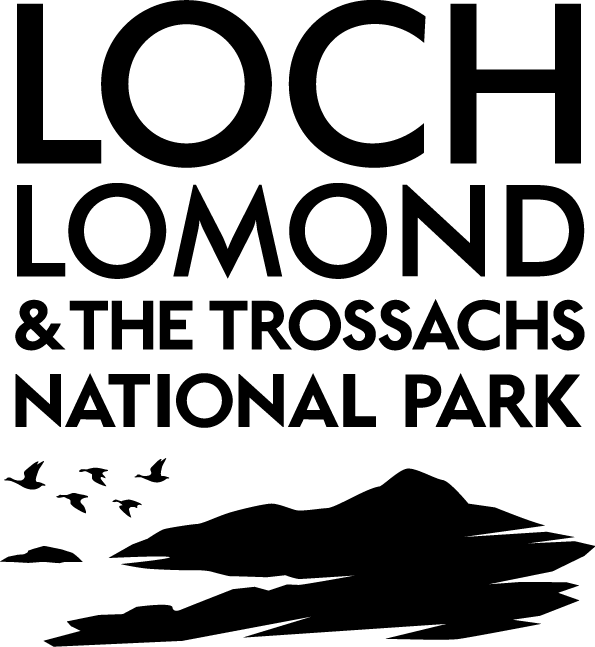 EQUALITY & DIVERSITY MONITORING FORM Loch Lomond & The Trossachs National Park Authority is committed to equality of opportunity as an employer and recognises the value that a diverse workforce can bring. To assist us to monitor the effectiveness of our equality and diversity practices, we would encourage you to complete this monitoring form. This form will be separated from your application form prior to the selection process. The information you provide will be treated as sensitive data under the Data Protection Act 1998. Please tick the relevant box in each section, or complete details as appropriate.What is your age?Do you consider yourself to have a disability?What is your gender?Do you currently or have you previously considered yourself as transgender?APOST DETAILSPOST DETAILSDepartment:Department:Job Title:Job Title:Location:Location:Ref. No:Ref. No:BPERSONAL DETAILSPERSONAL DETAILSPERSONAL DETAILSPERSONAL DETAILSPERSONAL DETAILSSurname:Surname:Initial(s):Address and postcode:Address and postcode:Telephone (Home):Telephone (Home):National Insurance No:National Insurance No:Telephone (Mobile):Telephone (Mobile):E-Mail Address:E-Mail Address:CJOB SHARINGJOB SHARINGDo you wish to apply for this post on a job sharing basis or other flexible working pattern? *If ‘Yes’, please indicate your preferred work arrangementDo you wish to apply for this post on a job sharing basis or other flexible working pattern? *If ‘Yes’, please indicate your preferred work arrangementYes* / NoDREFEREES – Will not be contacted until after 1st stage interviewREFEREES – Will not be contacted until after 1st stage interviewREFEREES – Will not be contacted until after 1st stage interviewPlease provide details of two referees (one of which must be your current or most recent employer). If you do not want your referees to be contacted before interview, please tick  box below.Please provide details of two referees (one of which must be your current or most recent employer). If you do not want your referees to be contacted before interview, please tick  box below.Please provide details of two referees (one of which must be your current or most recent employer). If you do not want your referees to be contacted before interview, please tick  box below.Please provide details of two referees (one of which must be your current or most recent employer). If you do not want your referees to be contacted before interview, please tick  box below.FirstDon’t contact before interviewSecondDon’t contact before interviewName:Name:Designation:Designation:Address:Address:Post Code:Post Code:Telephone:Telephone:E-Mail:E-Mail:E APPLICATION QUESTIONS E APPLICATION QUESTIONS E APPLICATION QUESTIONS Do you have the right to work in the UK Yes No Have you ever been convicted of a criminal  offense Yes No If the answer is no to any of the questions above please give details below: If the answer is no to any of the questions above please give details below: If the answer is no to any of the questions above please give details below: FADVERTISEMENT SOURCEADVERTISEMENT SOURCEWhere did you see this vacancy advertised?Where did you see this vacancy advertised?GDO YOU HOLD A CURRENT DRIVING LICENCE? (Please tick  appropriate boxes below)DO YOU HOLD A CURRENT DRIVING LICENCE? (Please tick  appropriate boxes below)DO YOU HOLD A CURRENT DRIVING LICENCE? (Please tick  appropriate boxes below)DO YOU HOLD A CURRENT DRIVING LICENCE? (Please tick  appropriate boxes below)DO YOU HOLD A CURRENT DRIVING LICENCE? (Please tick  appropriate boxes below)DO YOU HOLD A CURRENT DRIVING LICENCE? (Please tick  appropriate boxes below)DO YOU HOLD A CURRENT DRIVING LICENCE? (Please tick  appropriate boxes below)DO YOU HOLD A CURRENT DRIVING LICENCE? (Please tick  appropriate boxes below)DO YOU HOLD A CURRENT DRIVING LICENCE? (Please tick  appropriate boxes below)DO YOU HOLD A CURRENT DRIVING LICENCE? (Please tick  appropriate boxes below)YesYesNoFullProvisionalCarMotorcycleLGVPCVIf LGV or PCV, please state ClassNo. of Penalty points and please give detailsHSCHOOL EDUCATION – Qualifications relevant for the post being applied forSCHOOL EDUCATION – Qualifications relevant for the post being applied forSubjects indicating levele.g. Maths – Standard GradeSubjects indicating levele.g. Maths – Standard GradeResults obtainedIFURTHER / HIGHER EDUCATION – Qualifications relevant for the post being applied forFURTHER / HIGHER EDUCATION – Qualifications relevant for the post being applied forCollege/university or Other (please give details)College/university or Other (please give details)Qualification(s), modules or units gainedJOTHER TRAINING RELEVANT TO THIS APPLICATION OTHER TRAINING RELEVANT TO THIS APPLICATION OTHER TRAINING RELEVANT TO THIS APPLICATION OTHER TRAINING RELEVANT TO THIS APPLICATION CourseCourseProvided byTopics CoveredDurationKMEMBERSHIP OF PROFESSIONAL BODIESMEMBERSHIP OF PROFESSIONAL BODIESMEMBERSHIP OF PROFESSIONAL BODIESName of InstitutionName of InstitutionMembership No.Class of MembershipLCURRENT EMPLOYMENT (Please highlight all current employment)CURRENT EMPLOYMENT (Please highlight all current employment)CURRENT EMPLOYMENT (Please highlight all current employment)CURRENT EMPLOYMENT (Please highlight all current employment)CURRENT EMPLOYMENT (Please highlight all current employment)CURRENT EMPLOYMENT (Please highlight all current employment)CURRENT EMPLOYMENT (Please highlight all current employment)DatesDatesName and address of employerName and address of employerName and address of employerPosition held and nature of dutiesPosition held and nature of dutiesFromToContract hoursCurrent Salary:Current Salary:Period of Notice to be worked:Period of Notice to be worked:MPREVIOUS EMPLOYMENT – Experience relevant for the post being applied forPREVIOUS EMPLOYMENT – Experience relevant for the post being applied forPREVIOUS EMPLOYMENT – Experience relevant for the post being applied forPREVIOUS EMPLOYMENT – Experience relevant for the post being applied forPREVIOUS EMPLOYMENT – Experience relevant for the post being applied forDatesDatesName and address of EmployerName and address of EmployerPosition held and nature of dutiesFromToReason for leavingNSUPPORTING INFORMATION Please state how you feel you meet the essential and desirable criteria for the post and why you think you should be considered for the post.  You may continue on a separate sheet.OLINKS TO THE NATIONAL PARK AUTHORITYLINKS TO THE NATIONAL PARK AUTHORITYAre you related to an employee of the Loch Lomond & The Trossachs National Park Authority?Are you related to an employee of the Loch Lomond & The Trossachs National Park Authority?YES/ NOIf yes, please supply the name of that employee and your relationship with them:If yes, please supply the name of that employee and your relationship with them:If yes, please supply the name of that employee and your relationship with them:PCONFLICTS OF INTERESTPlease list any business appointments or other external interests which you hold.Please list any business appointments or other external interests which you hold.QDECLARATION (read carefully before signing)Most posts are covered by the Rehabilitation of Offenders Act 1974. Before being offered an appointment a Disclosure Scotland check may be made. I agree to a Disclosure Scotland check being made if it is requiredI agree to a medical check being made if it is required I certify that all the information contained within this form is correct and false information or omissions may lead to dismissal without notice.Signed _______________________________________	Date ____/____/____Most posts are covered by the Rehabilitation of Offenders Act 1974. Before being offered an appointment a Disclosure Scotland check may be made. I agree to a Disclosure Scotland check being made if it is requiredI agree to a medical check being made if it is required I certify that all the information contained within this form is correct and false information or omissions may lead to dismissal without notice.Signed _______________________________________	Date ____/____/____16-24 years25-34 years35-44 years 45-54 years55-64 years65+ yearsChoose not to discloseYesNoChoose not to discloseMaleFemaleYesNoChoose not to disclose